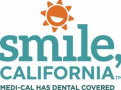 Spring Cleaning Suggested Social Media Captions: In English: • It’s time for some Spring Cleaning! Have you seen the dentist yet this year? Visit  SmileCalifornia.org to find a dentist near you. Schedule an appointment today! • Have you seen the dentist yet this year? Visit SmileCalifornia.org to find a dentist near  you. Schedule an appointment today!  Use the hashtag: #SmileCalifornia En Español: • ¡Es hora de hacer un poco de limpieza primaveral! ¿Ya visitó al dentista este año? ¡Visite SonrieCalifornia.org para encontrar un dentista cerca de usted y hacer una cita hoy! • ¿Ya visito al dentista este año? Visite SonrieCalifornia.org para encontrar un dentista  cerca de usted. ¡Haga una cita hoy! Utilicé la etiqueta: #SonrieCalifornia #SmileCalifornia